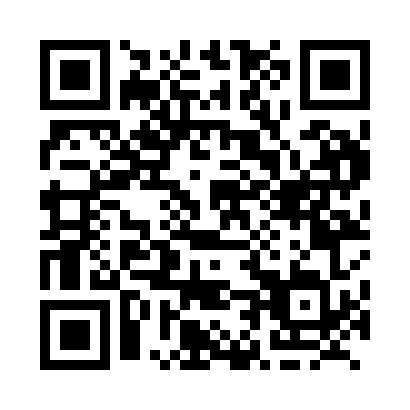 Prayer times for Ryland, Ontario, CanadaMon 1 Jul 2024 - Wed 31 Jul 2024High Latitude Method: Angle Based RulePrayer Calculation Method: Islamic Society of North AmericaAsar Calculation Method: HanafiPrayer times provided by https://www.salahtimes.comDateDayFajrSunriseDhuhrAsrMaghribIsha1Mon3:365:321:397:119:4611:432Tue3:365:331:397:119:4611:423Wed3:365:341:407:119:4511:424Thu3:375:341:407:119:4511:425Fri3:375:351:407:119:4411:426Sat3:385:361:407:109:4411:427Sun3:385:371:407:109:4311:428Mon3:395:381:407:109:4311:419Tue3:395:391:417:109:4211:4110Wed3:405:401:417:099:4111:4111Thu3:415:411:417:099:4111:4112Fri3:415:421:417:099:4011:4013Sat3:425:431:417:089:3911:4014Sun3:425:441:417:089:3811:3915Mon3:435:451:417:079:3711:3916Tue3:435:461:417:079:3611:3917Wed3:445:471:417:069:3511:3818Thu3:455:481:417:069:3411:3819Fri3:455:491:427:059:3311:3720Sat3:465:511:427:059:3211:3721Sun3:475:521:427:049:3111:3622Mon3:475:531:427:039:3011:3523Tue3:485:541:427:039:2811:3524Wed3:505:561:427:029:2711:3225Thu3:525:571:427:019:2611:3026Fri3:555:581:427:009:2411:2727Sat3:576:001:427:009:2311:2528Sun3:596:011:426:599:2211:2329Mon4:026:021:426:589:2011:2030Tue4:046:041:426:579:1911:1831Wed4:076:051:426:569:1711:15